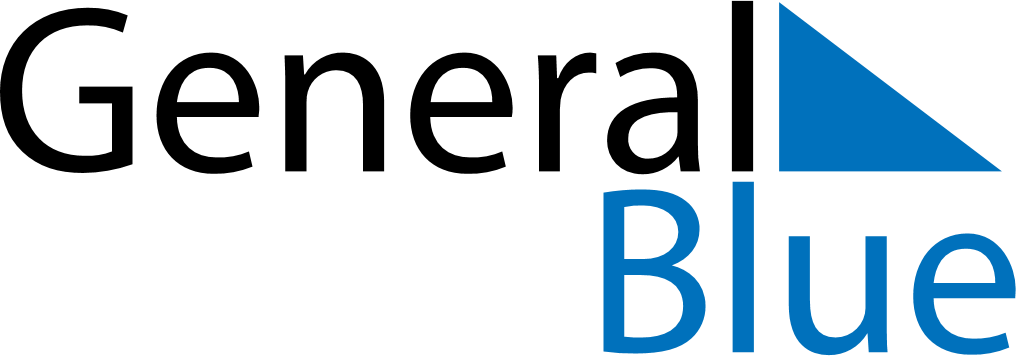 Quarter 3 of 2019SingaporeQuarter 3 of 2019SingaporeQuarter 3 of 2019SingaporeQuarter 3 of 2019SingaporeQuarter 3 of 2019SingaporeJuly 2019July 2019July 2019July 2019July 2019July 2019July 2019SUNMONTUEWEDTHUFRISAT12345678910111213141516171819202122232425262728293031August 2019August 2019August 2019August 2019August 2019August 2019August 2019SUNMONTUEWEDTHUFRISAT12345678910111213141516171819202122232425262728293031September 2019September 2019September 2019September 2019September 2019September 2019September 2019SUNMONTUEWEDTHUFRISAT123456789101112131415161718192021222324252627282930Aug 9: National DayAug 11: Hari Raya Haji